2023-2024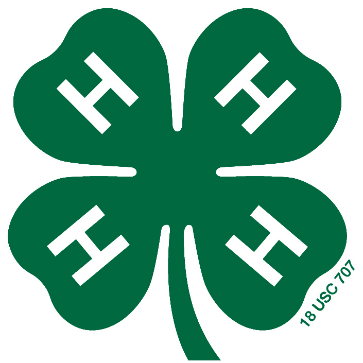 Door County4-H Horse & Pony ProjectRecord Book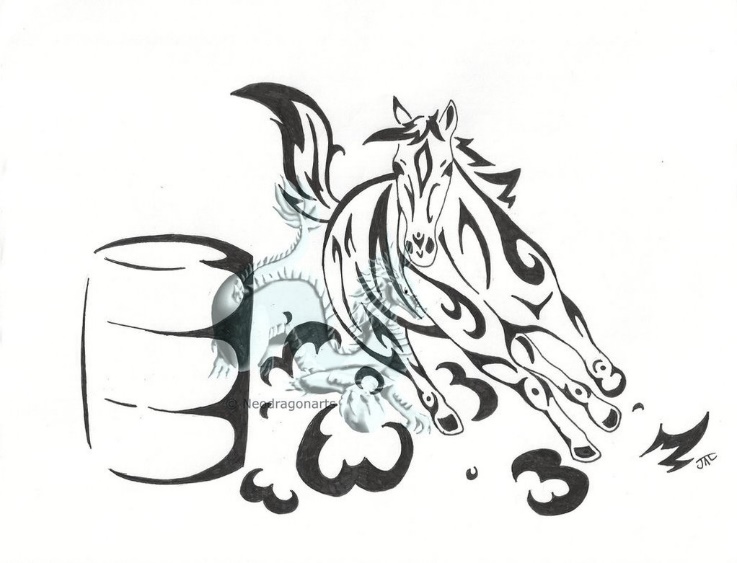 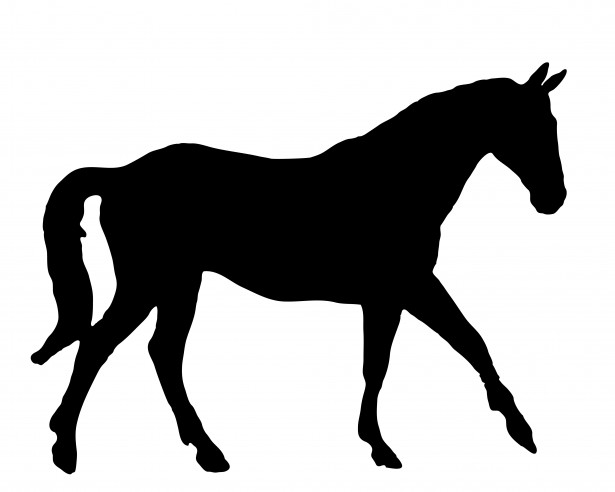 		Name  _____________________________________________________________________4-H Club ___________________________________________________________________Age ____________   Grade  ____________    Phone Number _________________________E-Mail _____________________________________________________________________Horse's Name  ______________________________________________________________	Use one record book for each project animal!GOAL SETTINGWe encourage each of our Project Members to set goals at the beginning of the 4-H year. Goal setting helps you to focus on what you'd like to do, and allows you to develop steps to reach those goals. Your goal should be achievable, but challenging. Record your top 3 goals below and use this sheet to track your achievements from October 1, 2023 to July 15, 2024.________________________________________________________________________________________________________________________________________________________________________________________________________________________________________________________________________________________________________________________________________________________________________________________________________________________________________________________________________________________________________________________________________________________________________________________________________________________________________________________________________________________________________________________________________________________________________________________________________________________________________________________________________________________________________________________________________________________________________________________________________________________________________________________________________________________________________________________________________________________________________________________________________________________________________________________________________________________________________________________________________For example, you could set a goal of having your horse pick up correct leads every time when asked; to get past a shying from flag problems, to walk into the trailer without hesitation. Or, you could set higher goals such as qualifying for State Expo, or placing top ten at Gymkhana. Make sure your goals are within your reach!DOOR COUNTY 4-H	PROJECT BOOK I.D. SHEET	(Attach a copy of Negative Coggins Test)	One clear, colored photograph of the animal must be attached.4-H MEMBER INFORMATION   Circle one:   regular member     horseless memberName _______________________________________________________________________Address _____________________________________________________________________Phone Number(s) _____________________________________________________________E-Mail ______________________________________________________________________Grade (as of Jan. 1) ________________  4-H Club ___________________________________HORSE INFORMATIONName of Horse ________________________________________________________________Sex __________   Age _____________   Height in Hands ______________________________Breed or Type _______________________   Registration # ____________________________	(Attach a copy of registration papers)              Brief Description ______________________________________________________________Premise ID#  _______________________________Ownership (Circle one):      Personally Owned     Family Owned     Non-Family OwnedIf Non-Family owned, list:Owner’s name __________________________   Phone number ________________________FEEDING RECORDMarch 1 through July 15	 A.  FEEDING COSTS:    $___________DESCRIPTION OF FEED AND SUPPLEMENTSGrain:	Whole Oats _____    Crimped Oats _____    Crushed Oats _____    Corn _____			Barley _____    Commercial Feed _____ (Give analysis or attach a tag from the bag)			Other (list) _____________________________________________________________Hay:	Alfalfa _____    Timothy _____    Clover _____    Orchard Grass _____			Brome Grass _____    Mixed Hay _____    Other (Give Name) ___________________________Supplements:  Vitamins (What Kind) ________________________________    Corn Oil _____    			Salt _____    Wheat Germ Oil _____    Linseed Meal _____    Bran _____    Molasses _____			Other (list) _____________________________________________________________EQUINE HEALTH RECORDOwner ______________________________	Name ____________________________________Address ______________________________	Date Foaled ______  Sex ____  Ht. ____  Wt. ____City _______________  State ___________		Breed ____________________________________Zip ______________________________		Dam ________________  Sire ________________Phone _____________________________		Registration &/or Tattoo #_____________________	VACCINATION HISTORYOctober 1, 2023 thru July 15, 2024DEWORMING HISTORYOctober 1, 2023 thru July 15, 2024	DENTAL PROCEDURESOctober 1, 2023 thru July 15, 2024	D.   DENTAL COSTS $____________	SUBTOTAL COSTS (B-D) $____________	HOOF CARE PROCEDURESOctober 1, 2023 thru July 15, 2024	E.   HOOF CARE COSTS  $____________	MEDICAL HISTORYOctober 1, 2023 thru July 15, 2024	F.   MEDICAL CARE COSTS   $____________	(Add additional sheets, if you need more space.)				Now add everything together:				A.	Feeding Costs	__________				B.	Vaccination Costs	__________				C.	Deworming Costs	__________				D.	Dental Costs	__________				E.	Hoof Care Costs	__________				F.	Medical Care Costs	__________GRAND TOTAL -- ALL COSTS (A-F)	$______________________               	TACK AND EQUIPMENT INVENTORYOctober 1, 2023 thru July 15, 2024Check all items owned.  Do not overlook such items as combs, brushes, buckets, leads, etc.  Indicate the condition of ALL items (excellent, good, fair) and include items purchased or added during this project year.COSTARTICLES		CONDITION	(For items addedOWNED			(Ex, Good, Fair)	this year)GENERALHalter			________________	_______________Lead Shank		________________	_______________Sheet			________________	_______________Blanket			________________	_______________Cooler			________________	_______________Shipping Boots	________________	_______________Bandages		________________	_______________Longe Line		________________	_______________Longe Whip		________________	_______________Other			________________	_______________GROOMINGSoft Brush		________________	_______________Hard Brush		________________	_______________Curry Comb		________________	_______________Hoof Pick		________________	_______________Shedding Blade	________________	_______________Sweat Scraper	________________	_______________Sponges			________________	_______________Scissors			________________	_______________Clippers			________________	_______________Buckets			________________	_______________Water Brush		________________	_______________Shampoo		________________	_______________Wash Rags		________________	_______________Other			________________	_______________RIDING CLOTHESBoots			________________	_______________Stable Boots		________________	_______________Hats				________________	_______________Show Outfit		________________	_______________Chaps			________________	_______________Other			________________	_______________________________	_______________________________	_______________________________	_______________________________	_______________________________	_______________________________	_______________COSTARTICLES		CONDITION	(For items addedOWNED			(Ex, Good, Fair)	this year)TACK			________________	_______________Saddle			________________	_______________Saddle Pad/Blanket	________________	_______________Breast Plate		________________	_______________Bridle			________________	_______________Extra Bits		________________	_______________Harness			________________	_______________Surcingle		________________	_______________Leather Punch	________________	_______________Crop, Whip or Bat	________________	_______________Bosal			________________	_______________Bareback Pad	________________	_______________Spurs			________________	_______________Stall Guard		________________	_______________Hay Net			________________	_______________Saddle Rack		________________	_______________Tack Box		________________	_______________Saddle Soap		________________	_______________Buckets			________________	_______________Other			________________	_______________MEDICAL AIDS	(Do you have this in your 1st Aid Kit?)Hoof Conditioner	________________	_______________Antibacterial Soap	________________	_______________Antiseptic Salve	________________	_______________Cotton			________________	_______________Alcohol			________________	_______________Liniment			________________	_______________Colic Medication	________________	_______________Thermometer	________________	_______________Fly Repellent		________________	_______________Other			________________	_______________BEDDINGSawdust			________________	_______________Straw			________________	_______________Shavings		________________	_______________Other (Type)		________________	_______________MISCELLANEOUS________________	________________	_______________________________	________________	_______________________________	________________	_______________TOTAL EXPENSES	_____________DIARY OF TIME SPENT ON MY 4-H PROJECT & ACTIVITIESOctober 1, 2023 thru July 15, 2024This year, my horse and I participated in the following Door County 4-H Horse & Pony Events:		Clinic:____________________________________		Clinic: ____________________________________ 		Clinic: ____________________________________		Spring Fun Show		Friday Night Lights		July Prep Day 		Junior Fair Pleasure Show		Open Fair Pleasure Show		Junior Fair Gymkhana Show		Fall Fun Show		Fall Trail Ride		Drill Team	In addition, we also attended or participated in these events:___________________________________________________________________________________________________________________________________________________________________________________________________________________________________________________________________________________________________________________________________________________________________________________________________________________________________________________________________________________________________________________________________________________________________________________________________________________________In the space below, please specifically indicate each day, the amount of time and the type of work you did with your project animal.  Categories you can use for describing the work include but are not limited to:  Grooming, Feeding, Tack Care, General Care, Riding, Training, Meetings and 4-H Project Activities. The time period to be documented is from October 1, 2023 thru July 15, 2024.  Use additional pages if necessary. Two pages are provided for your use. Example:	April 23	-	1 hour grooming, 1/2 hour tack care, 2 hours riding ____________________________________________________________________________________________________________________________________________________________________________________________________________________________________________________________________________________________________________________________________________________________________________________________________________________________________________________________________________________________________________________________________________________________________________________________________________________________________________________________________________________________________________________________________________________________________________________________________________________________________________________________________________________________________________________________________________________________________________________________________________________________________________________________________________________________________________________________________________________________________________________________________________________________________________________________________________________________________________________________________________________________________________________________________________________________________________________________________________________________________________________________________________________________________________________________________________________________________________________________________________________________________________________________________________________________________________________________________________________________________________________________________________________________________________________________________________________________________________________________________________________________________________________________________________________________________________________________________Diary of Time Spent (continued)____________________________________________________________________________________________________________________________________________________________________________________________________________________________________________________________________________________________________________________________________________________________________________________________________________________________________________________________________________________________________________________________________________________________________________________________________________________________________________________________________________________________________________________________________________________________________________________________________________________________________________________________________________________________________________________________________________________________________________________________________________________________________________________________________________________________________________________________________________________________________________________________________________________________________________________________________________________________________________________________________________________________________________________________________________________________________________________________________________________________________________________________________________________________________________________________________________________________________________________________________________________________________________________________________________________________________________________________________________________________________________________________________________________________________________________________________________________________________________________________________________________________________________________________________________________________________________________________________________________________________________________________________________________________________________________________________________________________TOTAL HOURS   ______________________AWARDS RECEIVED THIS YEAROctober 1, 2023 thru July 15, 2024(Specify 4-H or Open)________________________________________________________________________________________________________________________________________________________________________________________________________________________________________________________________________________________________________________________________________________________________________________________________________________________________________________________________________________________________________________________________________________________________________________________________________________________________________________________________________________________________________________________________________________________________________________________________________________________________________________________________________________________________________________________________________________________________________________________________________________________________________________________________________________________________________________________________________________________________________________________________________________________________________________________________________________________________________________________________________________________________________________________________________________________________________________________________________________________________________________________________________________________________________________________________________________________________________________________________________________________________________________________________________________________________________________________________________________________________ACTIVITY STORYWrite about the horse-related activities that you participated in this year.  What was the result of your participation? (i.e.  What did you learn or earn?  What are the most important effects that your 4-H experience has had on you this year?)________________________________________________________________________________________________________________________________________________________________________________________________________________________________________________________________________________________________________________________________________________________________________________________________________________________________________________________________________________________________________________________________________________________________________________________________________________________________________________________________________________________________________________________________________________________________________________________________________________________________________________________________________________________________________________________________________________________________________________________________________________________________________________________________________________________________________________________________________________________________________________________________________________________________________________________________________________________________________________________________________________________________________________________________________________________________________________________________________________________________________________________________________________________________________________________________________________________________________________________________________________________________________________________________________________________________________________________________________________________________________________________________________________________________________________________________________________________________________________________________________________________________________________________________________________________________________________________________________________________________________________________________________________________________________________________________________________________________________________________________PARENT / LEADER EVALUATIONA.	Parent evaluation of 4-H work and Signature.  Discuss what your son/daughter accomplished in this project this year.___________________________________________________________________________________________________________________________________________________________________________________________________________________________________________________________________________________________________________________________________________________________________________________________________________________________________________________________________________________________________________________________________________________________	Signature ____________________________________________B.	4-H Club Leader Comments and Signature______________________________________________________________________________________________________________________________________________________________________________________________________________________________________________________________________________________________________________________________________________________________________________________________________________________________________________________________________________	Signature  ___________________________________________C.	Horse & Pony Project Chair Comments and Signature______________________________________________________________________________________________________________________________________________________________________________________________________________________________________________________________________________________________________________________________________________________________________________________________________________________________________________________________________________	Signature  __________________________________________PHOTOGRAPHS	(Do Not Attach Extra Pages)REQUEST FOR FUNDINGSTATE EXPO AND/OR GYMKHANAUse this form to request funding from the 4-H Horse & Pony Project to help you compete at the State Expo or State Gymkhana competition.  Exhibitors must adhere to the following requirements:Attend at least two (2) Horse & Pony Project meetings prior to the Fair. College students must attend one (1) meeting prior to the Fair (during the current 4-H year).Sixteen (16) hours of HORSE-RELATED volunteer work of your choice at a show, clinic, fair or workday. College students must volunteer eight (8) hours (hours must be recorded on Volunteer Hours-Record Sheet. Exhibit their animal at the Fair, and follow all Fair rules.Complete and turn in all registration information, funding requests, volunteer hours and Project Record Books on or before August 31, 2024 to the Extension Office.Our website https://doorcounty4hhorseandpony.webs.com/A special meeting may be held for those who need to turn in forms, funding requests, volunteer hours and record books.	Members will...turn in completed Expo and/or Gymkhana forms turn in completed Volunteer Hours-Record Sheetturn in completed Record BooksFunding is available to those riders who participate by showing their animal in the Expo, Gymkhana, Dressage or State Fair (funding will be issued after the events). Record Books are available at http://doorcounty4hhorseandpony.webs.com/ or         http://door.uwex.edu/4-h-youth-development/I am requesting funding for the following:	State Gymkhana                       State Dressage	4-H State Horse Expo              State FairName	_____________________________________________________________________4-H Club	_____________________________________________________________________Address	_____________________________________________________________________	_____________________________________________________________________Phone	_______________________________  E-Mail _______________________________Signature	_____________________________________________________________________Date	__________________________DOOR COUNTY 4-H HORSE & PONY PROJECTVOLUNTEER HOURS – INDIVIDUAL RECORD SHEETOCTOBER 1, 2023 through AUGUST 13, 2024Note:  Deadline for submitting hours is August 31, 2024Name _______________________________________________________________________Address _____________________________________________________________________Phone Number(s) _____________________________________________________________E-Mail  ______________________________________________________________________4-H Club _____________________________________________________________________Sixteen (16) total hours of HORSE RELATED volunteer work of your choice at a show, clinic, fair, or workday; college students must volunteer eight (8) hours; of these required volunteer hours, twelve (12) hours [six (6) hours if a college student] must be at a 4-H EVENT such as shows, clinics, fair, or workdays.An ADULT will need to initial the activity; if there is any question, the adult may be contacted for verification purposes.		TOTAL HOURS  ____________DOOR COUNTY 4-H	PROJECT BOOK I.D. SHEET	(Attach a copy of Negative Coggins Test and Premise ID number)	One clear, colored photograph of the animal must be attached.4-H MEMBER INFORMATION   Circle one:   regular member     horseless memberName ______________________________________________________________________Address ____________________________________________________________________Phone Number(s)  ____________________________________________________________E-Mail _____________________________________________________________________Grade (as of Jan. 1) ___________    4-H Club ______________________________________HORSE INFORMATIONName of Horse _______________________________________________________________Sex ____________   Age ______________   Height in Hands __________________________Breed or Type _____________________   Registration # _____________________________	(Attach a copy of registration papers)            Brief Description ______________________________________________________________Premise ID# ____________________________________Ownership (Circle one):      Personally Owned     Family Owned     Non-Family OwnedIf Non-Family owned, list:Owner’s name __________________________   Phone number _______________________THIS SHEET MUST BE TURNED INTO THE EXTENSION OFFICE BY JULY 1st.  MARCHAPRILMAYJUNEJULY 1-15	TOTAL	USED	TOTAL	COSTGrain / Amount$ Grain/MonthBales of Hay/Month$ Bales of Hay/MonthCost of Salt &Additive/Month	Date	Date	Date	Procedure	Cost	Date	Procedure	Cost	Date	Symptoms / Diagnosis / Treatment	CostDATEACTIVITYTIMEADULT INITIALS